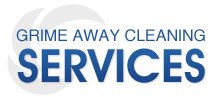 Floor stripping, sealing and polishingVinyl floors can lose their shine over time, as the layers of sealer or polish becomes abraded and scuffed by regular heavy traffic and dirt becomes ingrained. Without the proper maintenance, these floors can also discolor further with the use of incorrect cleaning solutions or a build-up of polish.If there are only layers of sealant with no polish it allows the sealer to wear away, then the surface of the vinyl can become permanently damaged and affect the life of your flooring.We use excellent quality, fast-acting,  ultra-high performance floor stripping solutions that are specifically designed for the removal of floor polishes and sealers from vinyl floors.The stripper solution is applied onto the floor and sufficient time is allowed for the solution to soften the sealer or polish. The vinyl floor is scrubbed to remove the old layers of sealer or polish using our Orbot Sprayborg with a stripping pad. The processThe surface is then cleaned with neutralizer (with a solution containing a PH neutralizer) and dried, ready for two coats of first step sealer. After applying two coats of first step sealer, then three coats of high-performance gloss finish will be applied. All of our products are from the USA.Vinyl stripping, sealing and polishing is a process of removing a layer or layers of sealer and polish and cleaning, neutralizer resealing and polishing of the surface.Depending on the condition of the floor, this can involve the removal of just some of the top layers and the application of a new top layer, or the removal, resealing and polishing of all layers.Often during a regular maintenance program, the application of a new top layer is an intermediate step before performing a full strip and seal and polish of the vinyl floor. The amount of heavy traffic is frequently a determining factor in the scheduling of cleaning and maintaining vinyl flooring.Note:A properly prepared floor surface that is cleaned regularly with the correct cleaning solution will only need to be stripped, cleaned, sealed and polished every 1-2 years depending on use.If the floor is not properly maintained, the surface will require the sealer / polish to be stripped back and reapplied more frequently.Grrime a way services will visit your premises to test to see if its vinyl or linoleum. If it is linoleum we would have to use a low stripper which is a lot slower procedure.